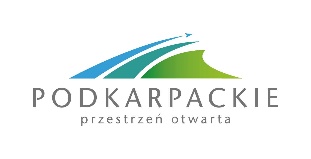 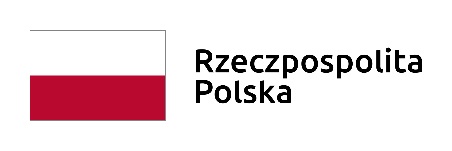 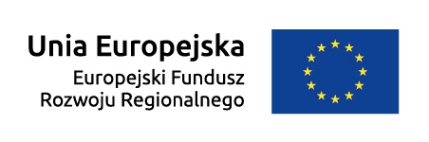 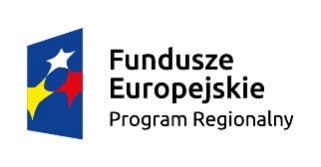 WT.2370.27.2022                                                                  Załącznik nr 5 do SWZ                                                        	    miejscowość, data .................................................................................................                 (pieczęć firmy)   FORMULARZ OFERTOWYDane Wykonawcy: Nazwa:			Siedziba:		Adres poczty elektronicznej:		Strona internetowa:		Numer telefonu:		Numer faksu:		Numer REGON:		Numer NIP:		Dane Zamawiającego: Komenda Wojewódzka Państwowej Straży Pożarnej 
w Rzeszowie, ul. Mochnackiego 4, 35-016 Rzeszów, NIP 813-12-89-353, 
tel. 17 7470241 lub 246.Nawiązując do ogłoszenia o przetargu nieograniczonym na „Rozbudowa systemu łączności Państwowej Straży Pożarnej województwa  podkarpackiego dla potrzeb usprawnienia koordynacji działań ratowniczo-gaśniczych – etap III” oferuję wykonanie przedmiotu zamówienia w zakresie objętym specyfikacją warunków zamówienia w części: ……; ……; na następujących zasadach:Część 1 - Budowa sieci zwiększonego zasięgu w 6 zachodnich powiatach województwa podkarpackiego.Oferujemy wykonać przedmiot zamówienia za łączną cenę w wysokości: cena ofertowa całkowita brutto: ………….........….. zł,(słownie zł: ................................................................................................ ..../100),cena ofertowa całkowita netto: ………………..…… zł,kwota całkowita podatku VAT : .............................. zł,.*niepotrzebne skreślić na przedmiot zamówienia  w  części 1 udzielam gwarancji i rękojmi na okres ......................... (min. 36 miesiące)Część 2 – Budowa sieci zwiększonego zasięgu w 4 wschodnich powiatach województwa podkarpackiego.Oferujemy wykonać przedmiot zamówienia za łączną cenę w wysokości: cena ofertowa całkowita brutto: ………….........….. zł,(słownie zł: ................................................................................................ ..../100),cena ofertowa całkowita netto: ………………..…… zł,kwota całkowita podatku VAT : .............................. zł,.* niepotrzebne skreślićna przedmiot zamówienia  w części 2 udzielam gwarancji i rękojmi na okres ......................... (min. 36 miesiące)Oświadczam, że:1)  wykonam zamówienie publiczne w terminie do 10 miesięcy od dnia podpisania umowy   i w sposób wskazany w specyfikacji warunków zamówienia, 2) cena oferty zawiera obowiązujący podatek VAT, oraz złożona oferta nie prowadzi do powstania u Zamawiającego obowiązku podatkowego zgodnie 
z przepisami o podatku od towarów i usług, prowadzi do powstania u Zamawiającego obowiązku podatkowego zgodnie 
z przepisami o podatku od towarów i usług, jednocześnie wskazując:…………………………………………………………………………………………………………………………………………………………………………………………………………………………………………………………………………………………….UWAGA: Jeżeli w postępowaniu złożona będzie oferta, której wybór prowadziłby do powstania 
u Zamawiającego obowiązku podatkowego zgodnie z przepisami o podatku od towarów i usług, zgodnie 
z Rozdziałem XIII pkt 6 SWZ należy podać nazwę (rodzaj) towaru lub usługi, których dostawa lub świadczenie będzie prowadzić do powstania obowiązku podatkowego wskazując ich wartość bez kwoty podatku (wartość netto) oraz wskazać stawkę podatku VAT, która będzie miała zastosowanie; Wzór informacji stanowi załącznik nr 6 do SWZ.4) termin płatności faktur wynosi 30 dni, licząc od dnia otrzymania faktury przez płatnika5) Nr rachunku Wykonawcy……………………………………………………………………Oświadczenia dotyczące postanowień specyfikacji warunków zamówienia:Oświadczam, że zapoznałem się ze specyfikacją warunków zamówienia oraz uzyskałem niezbędne informacje do przygotowania oferty i akceptuję wszystkie wymogi w nich zawarte, i nie wnoszę żadnych do nich zastrzeżeń;Oświadczam, że uważam się za związany z ofertą przez czas wskazany 
w specyfikacji warunków zamówienia;Oświadczam, że załączone do specyfikacji i warunków zamówienia wymagania stawiane Wykonawcy oraz postanowienia umowy zostały przeze mnie zaakceptowane bez zastrzeżeń i zobowiązuję się, w przypadku wyboru mojej oferty, do zawarcia umowy 
w miejscu i terminie wyznaczonym przez Zamawiającego. Na potwierdzenie spełnienia wymagań do oferty załączam: aktualne na dzień składania ofert oświadczenie wykonawcy o spełnianiu warunków udziału w postępowaniu i braku podstaw do wykluczenia - wg załącznika nr 4  do SWZ,wypełniony po prawej stronie „Opis przedmiotu zamówienia (gdzie Wykonawca wypełnia kolumnę „Propozycje Wykonawcy”, podając konkretny parametr lub wpisując np. wersję rozwiązania lub wyraz „spełnia”), dla części 1, części 2 zamówienia stanowiący załącznik nr 1.1, 1.2 do SWZ.  	..............................................................................................................................................................Oświadczam/y że podwykonawca/y wykonają następujące części zamówienia:Nazwa/firma podwykonawcy					Część zamówienia……………………………………….		…………………………………………..Brak wpisania będzie oznaczał, iż Wykonawca nie będzie korzystał z podwykonawcówPodwykonawcy:Oświadczam/y, że w celu wykazania spełniania warunków udziału w postępowaniu określonych przez Zamawiającego (Zaznaczyć właściwe. Brak zaznaczenia będzie oznaczał, ze wykonawca nie polega na zasobach innych podmiotów)  nie polegam/y na zasobach innych podmiotów  polegam/y na zasobach następujących podmiotów (wskazać nazwy wszystkich podmiotów, na których zasobach polega wykonawca w celu wykazania spełnienia warunków udziału w postępowaniu): (wpisać nazwę podmiotu).…………………………………………………………, w następującym zakresie (określić odpowiedni zakres dla wskazanego podmiotu)……………………………………………………………………………………...(wpisać nazwę podmiotu).…………………………………………………………, w następującym zakresie (określić odpowiedni zakres dla wskazanego podmiotu) ………………………………………………………………………………………………..Oświadczam/y, że w/w podmiot/y na zasobach którego/ych polegam w celu wykazania spełnienia warunków udziału w postępowaniu nie podlegają wykluczeniu 
z postępowania.Oświadczam na podstawie art. 18 ust. 3 ustawy Pzp, że: żadna z informacji zawarta w ofercie nie stanowi tajemnicy przedsiębiorstwa 
w rozumieniu przepisów o zwalczaniu nieuczciwej konkurencji, wskazane poniżej informacje zawarte w ofercie stanowią tajemnicę przedsiębiorstwa w rozumieniu przepisów o zwalczaniu nieuczciwej Uzasadnienie (należy wykazać, ze zastrzeżone informacje stanowią tajemnicę przedsiębiorstwa):………………………………………………………………………………………………..Uzasadnienie można złożyć na osobnym podpisanym dokumencie. Zaznaczyć właściwe. Brak zaznaczenia będzie oznaczał iż Wykonawca nie dołącza do OFERTY informacji stanowiących tajemnicę przedsiębiorstwa.Osoba(osoby) do kontaktów z Zamawiającym odpowiedzialna za wykonanie zobowiązań umowy: .......................................... tel. kontaktowy, adres e-mailowy: ......................................... zakres odpowiedzialności .........................................................................................Ustanowionym pełnomocnikiem do reprezentowania w postępowaniu 
o udzielenie zamówienia i/lub zawarcia umowy w sprawie zamówienia publicznego, 
w przypadku składania oferty wspólnej przez dwa lub więcej podmioty gospodarcze (konsorcja/spółki cywilne) jest:stanowisko:		imię i nazwisko:		tel./faks:	................................................Oświadczam/y, iż jestem/śmy małym lub średnim przedsiębiorstwem: TAK NIEZaznaczyć właściwe.Małe przedsiębiorstwo: przedsiębiorstwo, które zatrudnia mniej niż 50 osób i którego roczny obrót lub roczna suma bilansowa nie przekracza 10 milionów EUR.Średnie przedsiębiorstwo: przedsiębiorstwo, które nie jest mikroprzedsiębiorstwem ani małym przedsiębiorstwem i które zatrudnia mniej niż 250 osób i którego roczny obrót nie przekracza 50 milionów EUR lub roczna suma bilansowa nie przekracza 43 milionów EUR.Oświadczam/y, że wszystkie informacje podane w powyższych oświadczeniach są aktualne i zgodne z prawdą oraz zostały przedstawione z pełną świadomością konsekwencji wprowadzenia Zamawiającego w błąd przy przedstawianiu informacji.Oświadczam, że wypełniłem obowiązki informacyjne przewidziane w art. 13 lub art. 14 RODO* wobec osób fizycznych, od których dane osobowe bezpośrednio lub pośrednio pozyskałem w celu ubiegania się o udzielenie zamówienia publicznego w niniejszym postępowaniu. W przypadku gdy wykonawca nie przekazuje danych osobowych innych niż bezpośrednio jego dotyczących lub zachodzi wyłączenie stosowania obowiązku informacyjnego, stosownie do art. 13 ust. 4 lub art. 14 ust. 5 RODO treści oświadczenia wykonawca nie składa.*rozporządzenie Parlamentu Europejskiego i Rady (UE) 2016/679 z dnia 27 kwietnia 2016 r. w sprawie ochrony osób fizycznych w związku z przetwarzaniem danych osobowych i w sprawie swobodnego przepływu takich danych oraz uchylenia dyrektywy 95/46/WE (ogólne rozporządzenie o ochronie danych) (Dz. Urz. UE L 119 z 04.05.2016, str. 1)   Dokument należy wypełnić i podpisać kwalifikowanym podpisem elektronicznym.Zamawiający zaleca zapisanie dokumentu w formacie PDF